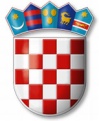 REPUBLIKA HRVATSKAVARAŽDINSKA ŽUPANIJAGOSPODARSKA ŠKOLA VARAŽDINNa temelju članka 57. stavka 2. Statuta Gospodarske škole Varaždin, sazivam drugu sjednicu Školskog odbora koja će se održati online zbog novonastale situacije uzrokovane pandemijom COVID-19 u UTORAK, 29. 12. 2020. godine s početkom u 16,00 sati u kojem roku molim članove Školskog odbora da pristupe sjednici putem Zoom aplikacijeP O Z I V NA SJEDNICU ŠKOLSKOG ODBORAkoja će se održati u UTORAK,  29. 12. 2020. godine s početkom u 16,00 sati u Gospodarskoj školi Varaždin putem Zoom aplikacijeDNEVNI RED:Usvajanje zapisnika s prošle sjednice Školskog odboraIzmjena Financijskog plana za 2020. godinuPlan nabave za 2021. godinuIzmjena Godišnjeg plana i programa rada školeIzmjena Kurikuluma školeRaznoPredsjednik Školskog odbora:   Tomislav Purgarić, prof.